INFORMACE K PODÁNÍ ŽÁDOSTI O PŘIJETÍ DO MŠ HRUSICEForma podání žádosti:Datová schránkaE-mail s uznaným elektronickým podpisemPoštouPoštovní schránka umístěna na budově MŠ (je volně přístupná)Přílohy k žádosti: (naleznete na webu: ms-hrusice.cz)Čestné prohlášení o řádném očkování viz přiložený vzor Kopie očkovacího průkazu nebo potvrzení žádosti do MŠ lékařemKopie rodného listu bez nutnosti úředního ověřeníFormulář se zpracováním osobních údajůVýzva k nahlédnutí do spisuTermín podání:  2. 5. 2020 – 16. 5. 2020V žádosti prosím uvádějte aktuální kontakty pro následné spojení.Mš Hrusice
Hrusice 32
251 66 Senohraby
IČO: 71235884ČESTNÉ PROHLÁŠENÍ K OČKOVÁNÍProhlašuji, že …………………………………………………. (jméno a příjmení dítěte), nar. ....………………………,               se podrobila(a)  všem stanoveným pravidelným očkováním podle zákona o ochraně veřejného zdraví.Příloha: kopie očkovacího průkazu									……………………………………………..
									        Podpis zákonného zástupce			Mateřská škola HrusiceHrusice 32, 251 66 SenohrabyIČO 71235884Tel.: 323 655 369, mob.: 722208805Zákonný zástupce: ………………………………………………………     nar.: ……………………………Adresa bydliště: ………………………………………………………….    Tel.: …………………………….Příjmení a jméno dítěte: ……………………………………………….Datum narození dítěte: …………………………………………………Souhlas se zpracováním osobních údajůDávám svůj souhlas Mateřské škole Hrusice k tomu, aby zpracovávala a evidovala osobní údaje méhodítěte, včetně rodného čísla, ve smyslu všech ustanovení zákona č. 101/2000 Sb. o ochraně osobních údajů v platném znění zákona č. 133/2000 Sb. o evidenci obyvatel a rodných číslech v platném znění.Svůj souhlas poskytuji pro účely vedení povinné dokumentace školy podle zákona č. 561/2004 Sb. školskéhozákona v platném znění.Souhlas poskytuji na celé období docházky mého dítěte na této škole a na zákonem stanovenou dobu, po kterouse tato dokumentace na škole povinně archivuje.V Hrusicích dne: 14. 5. 2020                                                          …………………………………………………                                                                                                                             podpisMATEŘSKÁ ŠKOLA HRUSICEHrusice 32, 251 66 SenohrabyVýzva k  nahlédnutí do spisuV souladu s §36 a §38 zákona č.500/2004 Sb., správního řádu, ve znění pozdějších předpisů, Vás upozorňuji, že jako zákonný zástupce zastupující účastníka řízení…………………………………………………………………………jméno a příjmení (zákonného zástupce)
…………………………………………………………………………datum narození
…………………………………………………………………………………………………bytem
máte možnost před vydáním rozhodnutí ve věci přijímacího řízení Vašeho syna/dcery do mateřské školy nahlédnout do spisu a v y j á d ř i t k podkladům rozhodnutí. Seznámit a vyjádřit se k podkladům rozhodnutí je možné v budově školy dne 1. 6. 2020 od 15,00 hodin  do 16,00 hodin.ČETL/A (podpis):                                                                        Lenka Rajdlová,  ředitelka MŠ HRUSICE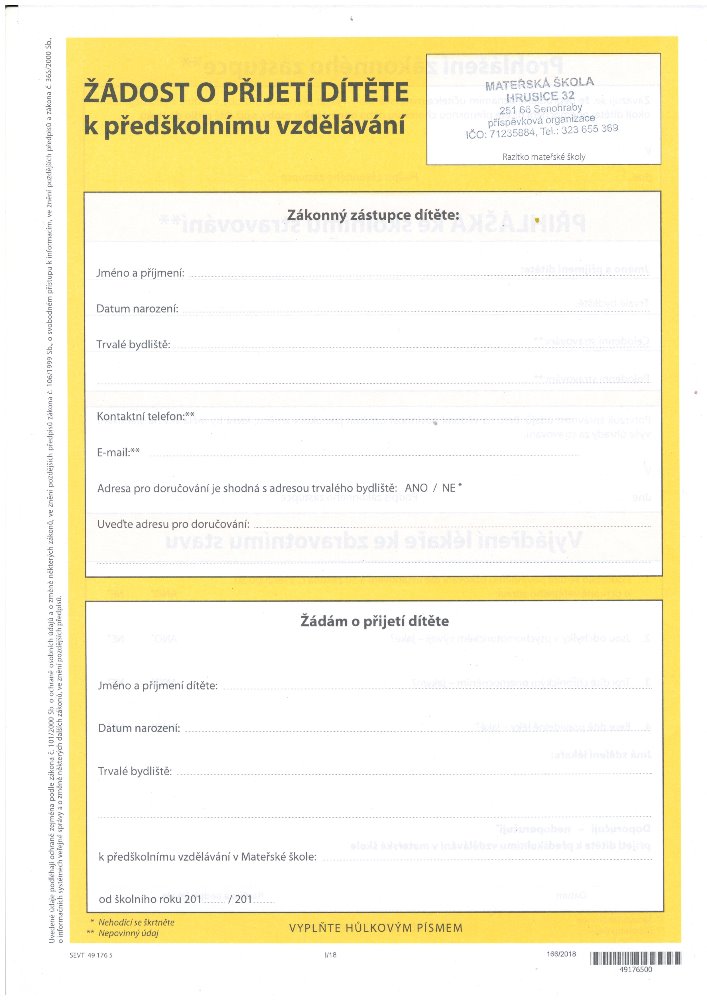 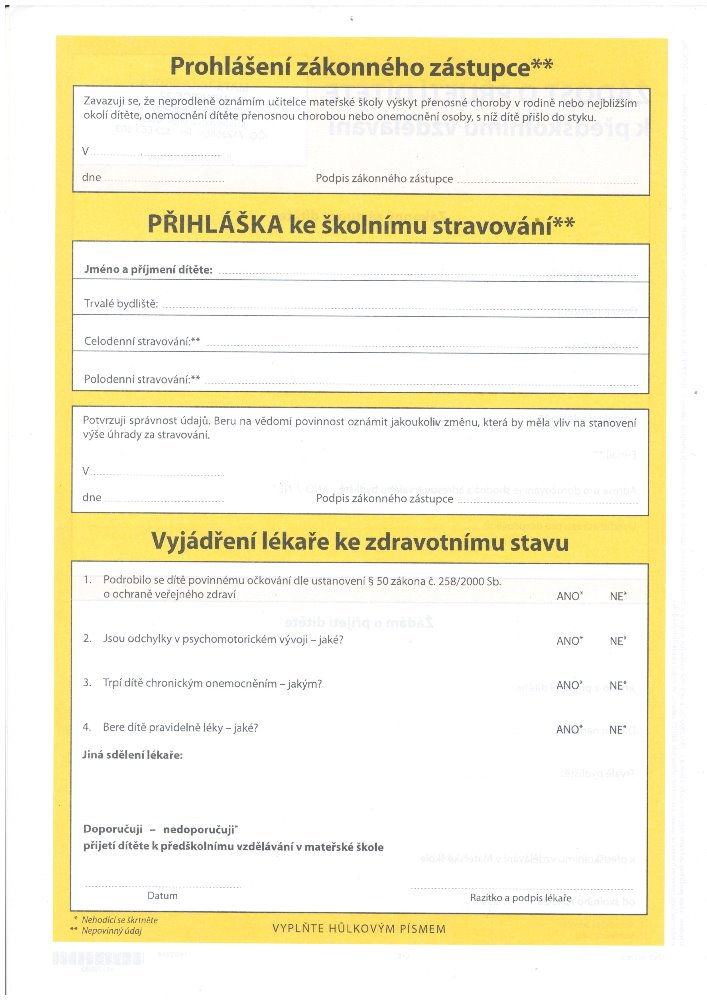 